Резюме________________________________________________Уашева Асель Сагындыккызы      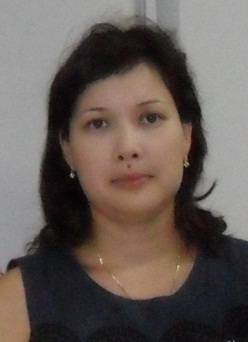 Адрес:Ул. Комсомольская 64г. Уральск,Западно-Казахстанская область                               Мобильный:   +7 702 132 05 08Домашний:       8 7112 272877                            	                 E-mail: AUasheva@bta.kz                Asel_80_80@mail.ruЦЕЛЬМои знания, в сочетании с профессиональной подготовкой и опытом работы в этой области, могут быть эффективно использованы в респектабельной компании как Ваша. НАВЫКИРусский язык, казахский родной, английский базовый.Знание компьютерной литературы  (все главные программные обеспечения MS word – Power Point – Excel ).Способность работать в различной среде.Способность создавать хорошее отношение с коллегамиОПЫТ РАБОТЫАО Казкоммерцбанк, г. Уральск, период с 09/09/2015г. по настоящее времяВ качестве: Начальник отдела заключения сделок по кредитованию.АО БТА Банк г. Уральск, период с июля 2006г. по 14/08/2015г.     В качестве: начальник отдела кредитного администрирования Департамента мониторинга и контроля кредитных операцийАО БанкТуранАлем г. Уральск, период с ноября 2004г. по июнь 2006г.В качестве: старший специалист группы сопровождения кредитных операцийТОО «АРК-&» г. Уральск, период с января 2003г. по сентябрь 2003г.В качестве: бухгалтерАО Народный Банк Казахстана г. Актобе, с октября 2000г. по декабрь 2002г.В качестве: ведущий специалист отдела розничного кредитованияАО Народный Банк Казахстана г. Актобе, период с июня 2000г. по сентябрь 2000г.В качестве: старший специалист Интернет-кассы.АО Народный Банк Казахстана г. Актобе, период с сентября 1999г.  по май 2000г.В качестве: кассир-контролер         АО Казкоммерцбанк г. УральскВ качестве: Начальник отдела заключения сделок по кредитованию Обязанности: Обеспечение общего руководства отделом, контроль выполнения установленных процедур администрирования при финансировании клиентов малого и среднего бизнеса, розничного бизнеса полноту и правильность оформления документов по сделкам в соответствии с требованиями к документам, составляющим кредитное досье по клиенту. Организация работы отдела, контроль качественного и своевременного исполнения работниками отдела своих функциональных обязанностей, внутренних нормативных документов, распоряжений руководства Банка. ЛИЧНЫЕ ДАННЫЕИмя\фамилия: 		   Уашева АсельДата рождения:		   15 Декабрь .Национальность: 	            КазашкаСемейное положение:	   ЗамужемХобби:			   Путешествие, чтение, музыка  ОБРАЗОВАНИЕ1. Закончила .:  Алматинский филиал института экономики и статистики в г. Актобе:  специальность - бухгалтер-экономист